     ФОТОТАБЛИЦА      к  акту обследования от 19.08.2016г.         п. Усть-Омчуг        ул. Гагарина, д. 11          2016 годп. Усть-Омчуг, ул. Гагарина, д. 11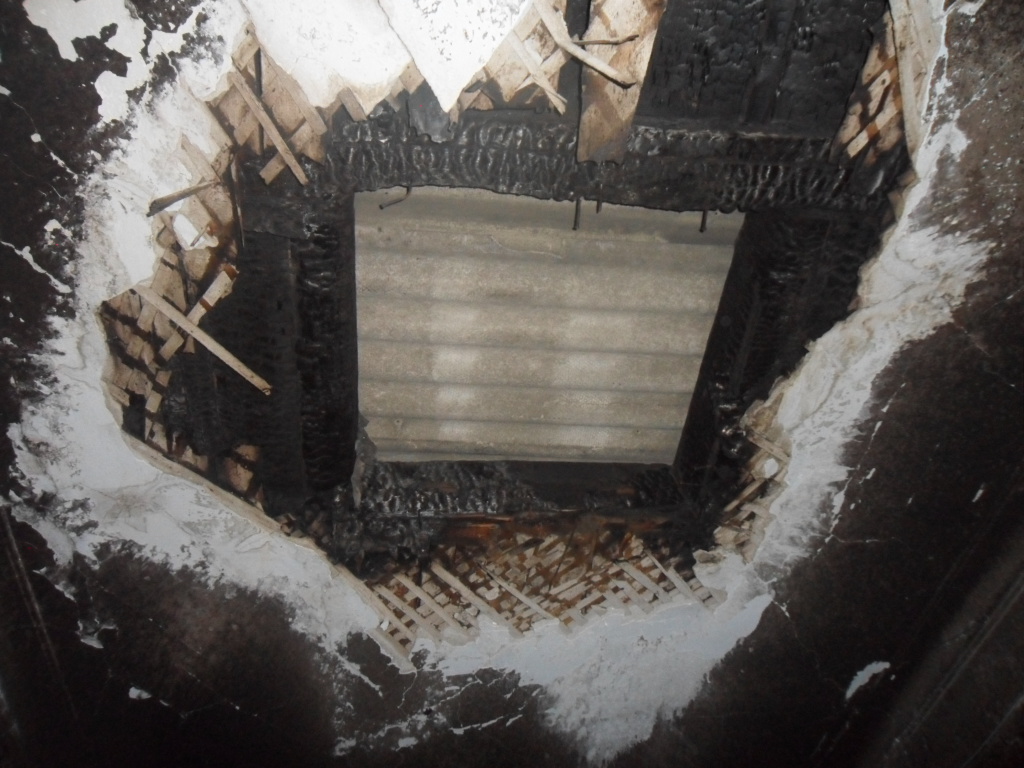 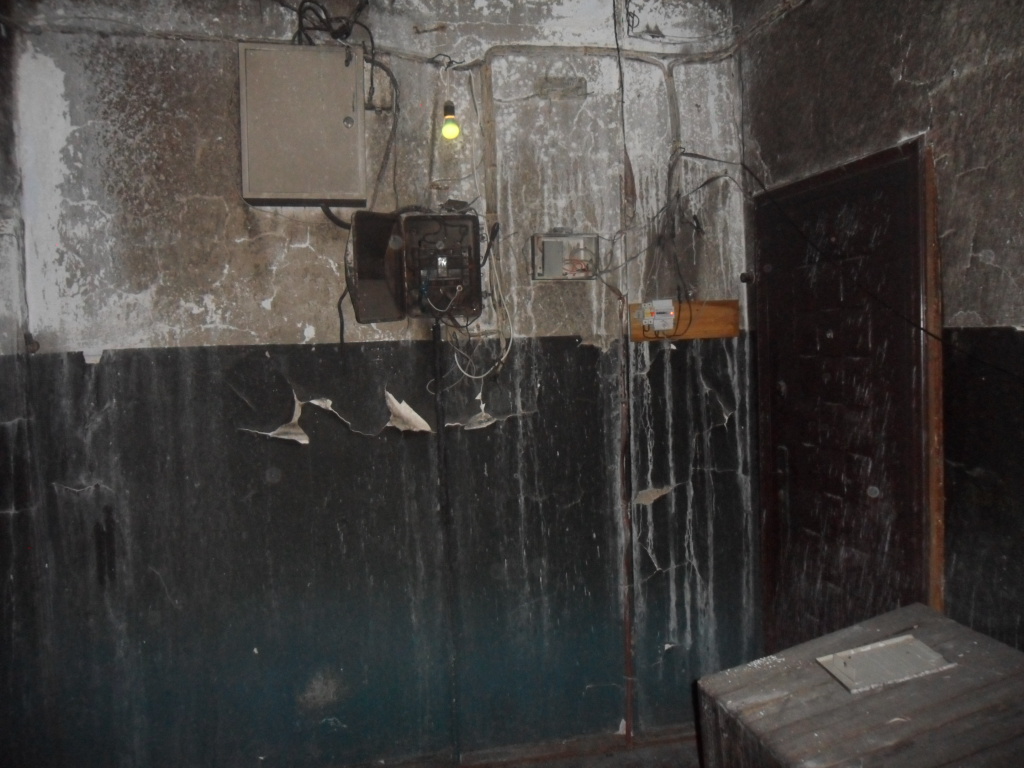      ФОТОТАБЛИЦА      к  акту обследования от 19.08.2016г.         п. Усть-Омчуг        ул. Гагарина, д. 11          2016 годп. Усть-Омчуг, ул. Гагарина, д. 11п. Усть-Омчуг, ул. Гагарина, д. 11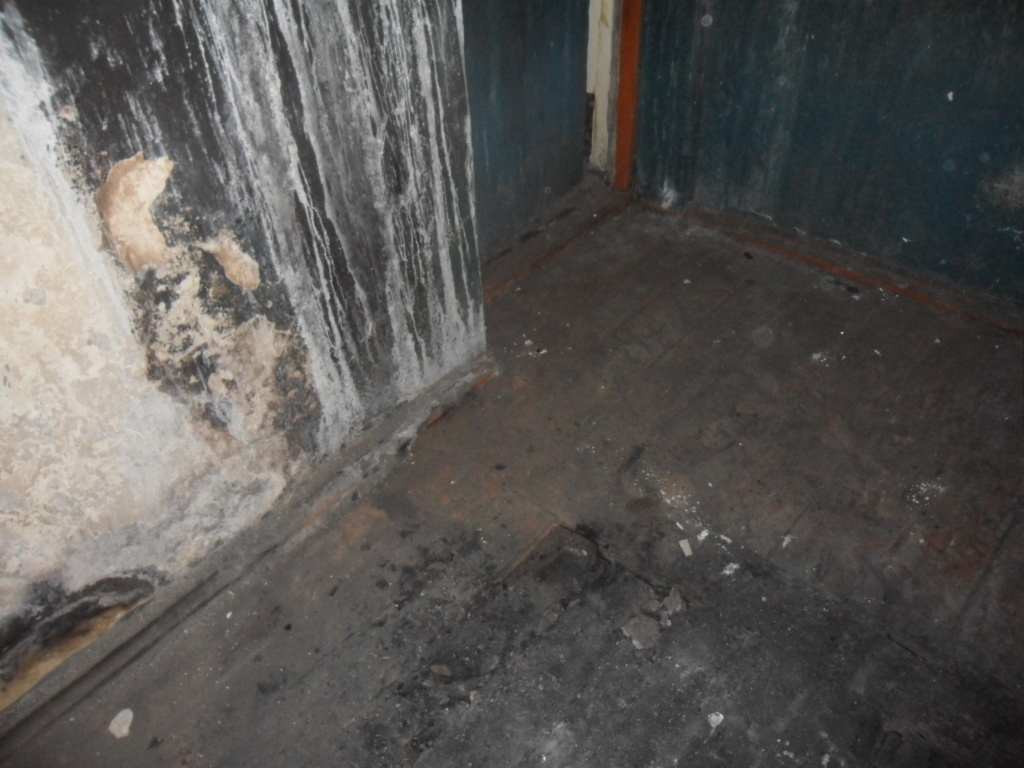 п. Усть-Омчуг, ул. Гагарина, д. 11